RECEIPTRECEIPTRECEIPTReceipt Number:Receipt Number:RECEIPTRECEIPTRECEIPTDate of Purchase:Date of Purchase:Salesperson:Payment Method:Payment Method:Company Details: Company Details: Sold To (Buyer): Sold To (Buyer): Sold To (Buyer): Item DescriptionItem DescriptionQuantityQuantityPrice Per ItemPrice Per ItemTotal Subtotal:Subtotal:Shipping and Handling Costs: Shipping and Handling Costs: Shipping and Handling Costs: Shipping and Handling Costs: 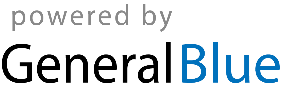 Total Purchase Amount:Total Purchase Amount:Total Purchase Amount:Total Purchase Amount:Thank you for your business!Thank you for your business!Thank you for your business!